Lesson 4 COLORS   Name: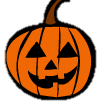 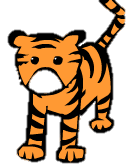 Directions:  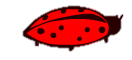 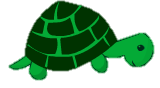 Place your name on this paperMove the objects of each color to the same color of the box.Click on Print and printout your lesson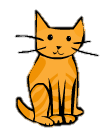 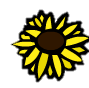 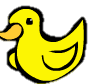 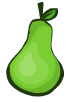 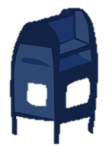 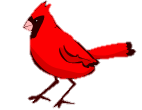 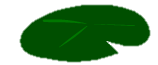 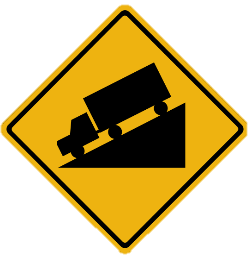 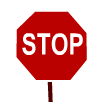 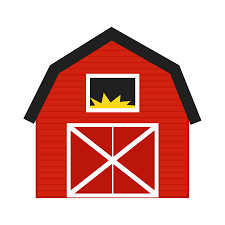 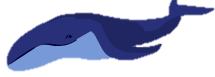 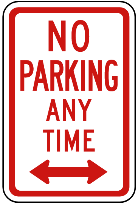 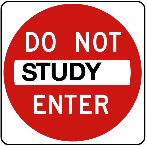 